Madrid, 19 de julio de 2019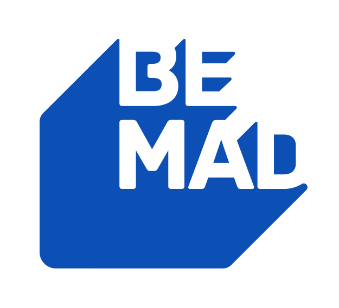 PROGRAMACIÓN DE BEMAD PARA EL DOMINGO 21 DE JULIO21/07/2019DOMINGOBEMADBE MAD NATURE6:55TPMALAS PULGAS117:10TPMALAS PULGAS128:00TPMALAS PULGAS138:45+7FRANK DE LA JUNGLA: 'OSOS'149:30+7FRANK DE LA JUNGLA: 'VIDA DE FRANK EN BANGKOK (2ª Parte)'1510:30TPEL ENCANTADOR DE PERROS12711:30TPEL ENCANTADOR DE PERROS12812:30TPMEJOR LLAMA A KIKO11BE MAD NATURE13:15TPEL ENCANTADOR DE PERROS12914:15TPEL ENCANTADOR DE PERROS13015:15+7BE MAD PLANET15:15+7VOLANDO VOY: 'EL DESFILADERO DE GAITANES (MÁLAGA)'116:45+7VOLANDO VOY: 'SIERRA DE ARACENA'2618:15+7VOLANDO VOY: 'PARQUE DE REDES'2719:45+7VOLANDO VOY: 'SORIA'28BE MAD INVESTIGATION21:15+12PASAPORTE PAMPLIEGA: 'FURTIVOS'822:45+16PASAPORTE PAMPLIEGA: 'ORO DE SANGRE'90:15+16PASAPORTE PAMPLIEGA: 'LOS CABOS DEL MIEDO'71:30TPMEJOR LLAMA A KIKO2BE MAD INVESTIGATION2:15+16PASAPORTE PAMPLIEGA: 'MATRIMONIO INFANTIL EN AFGANISTÁN'63:15+16PASAPORTE PAMPLIEGA: 'LA RUTA DE LOS SICARIOS'54:15+16PASAPORTE PAMPLIEGA: 'KU KLUX KLAN, LA SEMILLA DEL ODIO'45:15+16PASAPORTE PAMPLIEGA: 'SECUESTRADOS'36:15+16PASAPORTE PAMPLIEGA: 'EL OTRO MUNDIAL'2